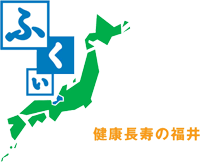 旬の特集「自然と遊ぼう」をホームページで紹介します。このたび、コロナ禍においても屋外で過ごす時間を楽しんでいただけるよう、「ふくいドットコム」ホームページ内に、福井の豊かな自然やアウトドアを紹介する「自然と遊ぼう」特集を作成しましたのでお知らせします。記１　ホームページ　　　　　　　旬の特集「自然と遊ぼう」http://www.fuku-e.com/240_special/2009/+２　掲載内容　　　　　　　　　福井の豊かな自然とアウトドアスポット等を美しい写真と簡潔な説明、地図で紹介しています「自然と遊ぼう」・東尋坊、六呂師高原などの屋外で楽しめる観光スポット　　　　　・蘇洞門めぐり遊覧船などのクルーズ体験　　　　　「アウトドアスポット」　　　　　・海釣り体験、メガジップラインなどの屋外アクティビティ３　公開日　　　　　令和２年１０月２日(金)令和２年１０月６日令和２年１０月６日（公社）福井県観光連盟 　 （公社）福井県観光連盟 　 担当者：長野、義江電話：0776-23-3677メール：info@fuku-e.com